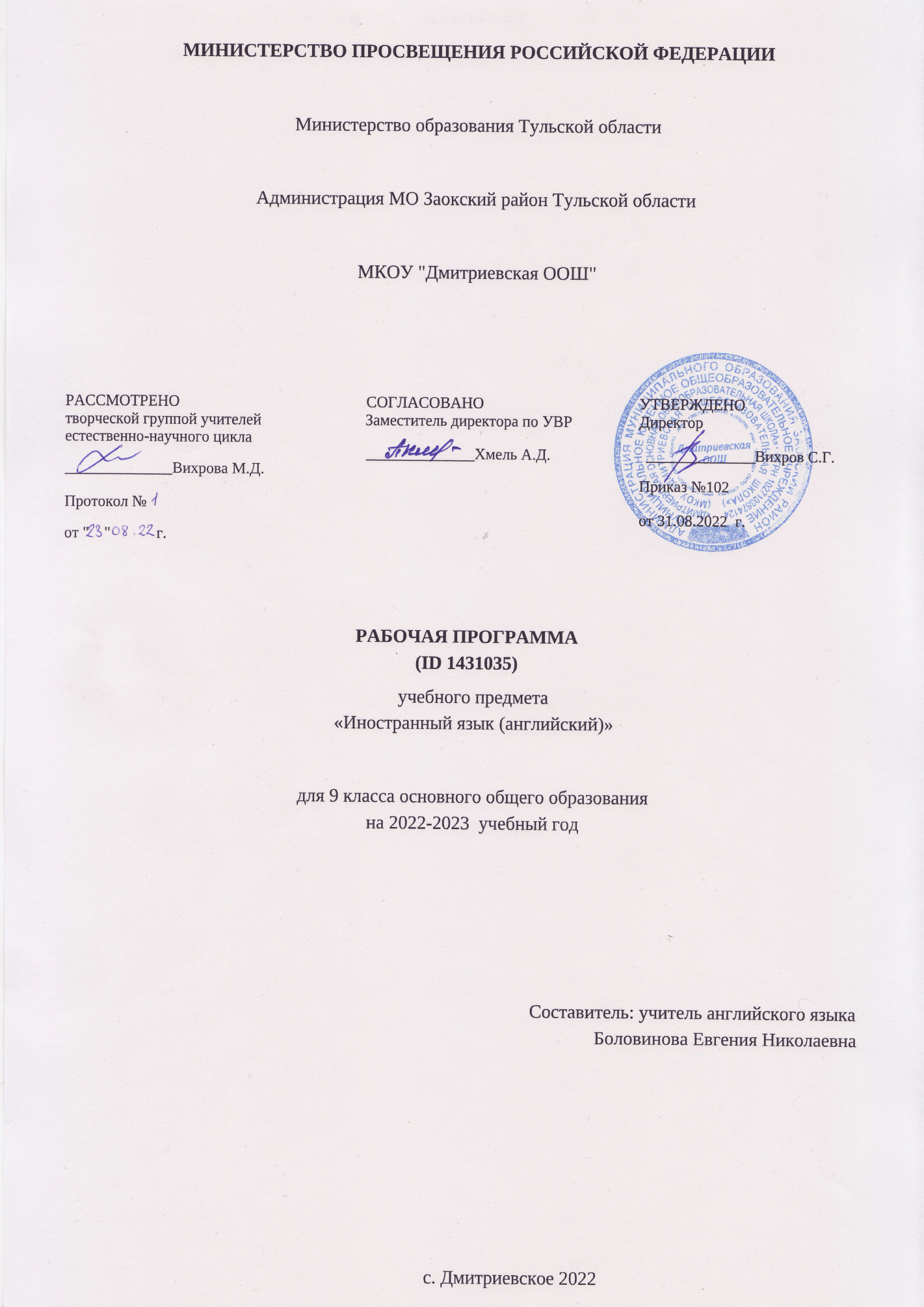 ПОЯСНИТЕЛЬНАЯ ЗАПИСКАРабочая программа по английскому языку для обучающихся 9 классов составлена на основе«Требований к результатам освоения основной образовательной программы», представленных в Федеральном государственном образовательном стандарте основного общего образования, с учётом распределённых по классам проверяемых требований к результатам освоения основной 
образовательной программы основного общего образования и элементов содержания, 
представленных в Универсальном кодификаторе по иностранному (английскому) языку, а также на основе характеристики планируемых результатов духовно-нравственного развития, воспитания и социализации обучающихся, представленной в Примерной программе воспитания (одобрено решением ФУМО от 02.06.2020 г.).ОБЩАЯ ХАРАКТЕРИСТИКА УЧЕБНОГО ПРЕДМЕТА «ИНОСТРАННЫЙ (АНГЛИЙСКИЙ) ЯЗЫК »Предмету «Иностранный (английский) язык» принадлежит важное место в системе общего образования и воспитания современного школьника в условиях поликультурного и многоязычного мира. Изучение иностранного языка направлено на формирование коммуникативной культуры обучающихся, осознание роли языков как инструмента межличностного и межкультурного взаимодействия, способствует их общему речевому развитию, воспитанию гражданской 
идентичности, расширению кругозора, воспитанию чувств и эмоций. Наряду с этим иностранный язык выступает инструментом овладения другими предметными областями в сфере гуманитарных, математических, естественно-научных и других наук и становится важной составляющей базы для общего и специального образования.В последние десятилетия наблюдается трансформация взглядов на владение иностранным языком, усиление общественных запросов на квалифицированных и мобильных людей, способных быстро адаптироваться к изменяющимся потребностям общества, овладевать новыми компетенциями. Владение иностранным языком обеспечивает быстрый доступ к передовым международным научным и технологическим достижениям и расширяет возможности образования и самообразования.Владение иностранным языком сейчас рассматривается как часть профессии, поэтому он является универсальным предметом, которым стремятся овладеть современные школьники независимо от выбранных ими профильных предметов (математика, история, химия, физика и др.). Таким образом, владение иностранным языком становится одним из важнейших средств социализации и успешной профессиональной деятельности выпускника школы.Возрастает значимость владения разными иностранными языками как в качестве первого, так и в качество второго. Расширение номенклатуры изучаемых языков соответствует стратегическим интересам России в эпоху постглобализации и многополярного мира. Знание родного языка экономического или политического партнёра обеспечивает более эффективное общение, 
учитывающее особенности культуры партнёра, что позволяет успешнее решать возникающие проблемы и избегать конфликтов.	Естественно, возрастание значимости владения иностранными языками приводит к переосмыслению целей и содержания обучения предмету.ЦЕЛИ ИЗУЧЕНИЯ УЧЕБНОГО ПРЕДМЕТА «ИНОСТРАННЫЙ (АНГЛИЙСКИЙ) ЯЗЫК»	В свете сказанного выше цели иноязычного образования становятся более сложными по структуре, формулируются на ценностном, когнитивном и прагматическом уровнях и, соответственно,воплощаются в личностных, метапредметных/общеучебных/универсальных и предметных результатах обучения. А иностранные языки признаются средством общения и ценным ресурсом личности для самореализации и социальной адаптации; инструментом развития умений поиска, обработки и использования информации в познавательных целях, одним из средств воспитания качеств гражданина, патриота; развития национального самосознания, стремления к 
взаимопониманию между людьми разных стран.	На прагматическом уровне целью иноязычного образования провозглашено формирование коммуникативной компетенции обучающихся в единстве таких её составляющих, как речевая, языковая, социокультурная, компенсаторная компетенции:
	—   речевая компетенция — развитие коммуникативных умений в четырёх основных видах речевой деятельности (говорении, аудировании, чтении, письме);
	—   языковая компетенция — овладение новыми языковыми средствами (фонетическими, 
орфографическими, лексическими, грамматическими) в соответствии c отобранными темами общения; освоение знаний о языковых явлениях изучаемого языка, разных способах выражения мысли в родном и иностранном языках;
	—   социокультурная/межкультурная компетенция — приобщение к культуре, традициям реалиям стран/страны изучаемого языка в рамках тем и ситуаций общения, отвечающих опыту, интересам, психологическим особенностям учащихся основной школы на разных её этапах; формирование умения представлять свою страну, её культуру в условиях межкультурного общения;
	—   компенсаторная компетенция — развитие умений выходить из положения в условиях дефицита языковых средств при получении и передаче информации.Наряду с иноязычной коммуникативной компетенцией средствами иностранного языка формируются ключевые универсальные учебные компетенции, включающие образовательную, ценностно-ориентационную, общекультурную, учебно-познавательную, информационную, социально-трудовую и компетенцию личностного самосовершенствования.В соответствии с личностно ориентированной парадигмой образования основными подходами к обучению иностранным языкам признаются компетентностный, системно-деятельностный, межкультурный и коммуникативно-когнитивный. Совокупность перечисленных подходов предполагает возможность реализовать поставленные цели, добиться достижения планируемых результатов в рамках содержания, отобранного для основной школы, использования новых педагогических технологий (дифференциация, индивидуализация, проектная деятельность и др.) и использования современных средств обучения.МЕСТО УЧЕБНОГО ПРЕДМЕТА В УЧЕБНОМ ПЛАНЕ«ИНОСТРАННЫЙ (АНГЛИЙСКИЙ) ЯЗЫК»Обязательный учебный предмет «Иностранный язык» входит в предметную область «Иностранные языки» и изучается обязательно со 2-го по 11-ый класс. На изучение иностранного языка в 9 классе отведено 102 учебных часа, по 3 часа в неделю.СОДЕРЖАНИЕ УЧЕБНОГО ПРЕДМЕТА 	КОММУНИКАТИВНЫЕ УМЕНИЯ 
	Формирование умения общаться в устной и письменной форме, используя рецептивные и продуктивные виды речевой деятельности в рамках тематического содержания речи.Взаимоотношения в семье и с друзьями. Конфликты и их разрешение.Внешность и характер человека/литературного персонажа. Досуг и увлечения/хобби современного подростка (чтение, кино, театр, музыка, музей, спорт, живопись; компьютерные игры). Роль книги в жизни подростка.	Здоровый образ жизни: режим труда и отдыха, фитнес, сбалансированное питание. Посещение врача.Покупки: одежда, обувь и продукты питания. Карманные деньги. Молодёжная мода.	Школа, школьная жизнь, изучаемые предметы и отношение к ним. Взаимоотношения в школе: проблемы и их решение. Переписка с зарубежными сверстниками.Виды отдыха в различное время года. Путешествия по России и зарубежным странам. Транспорт. Природа: флора и фауна. Проблемы экологии. Защита окружающей среды. Климат, погода.Стихийные бедствия.Средства массовой информации (телевидение, радио, пресса, Интернет).Родная страна и страна/страны изучаемого языка. Их географическое положение, столицы и крупные города, регионы; население; официальные языки; достопримечательности, культурные особенности (национальные праздники, знаменательные даты, традиции, обычаи); страницы истории.	Выдающиеся люди родной страны и страны/стран изучаемого языка, их вклад в науку и мировую культуру: государственные деятели, учёные, писатели, поэты, художники, музыканты, спортсмены.	Говорение 
	Развитие  коммуникативных  умений  диалогической  речи, а именно умений вести 
комбинированный диалог, включающий различные виды диалогов (этикетный диалог, диалог —побуждение к действию, диалог — расспрос); диалог — обмен мнениями: 
	диалог этикетного характера: начинать, поддерживать и заканчивать разговор, вежливо 
переспрашивать; поздравлять с праздником, выражать пожелания и вежливо реагировать на поздравление; выражать благодарность; вежливо соглашаться на предложение/отказываться от предложения собеседника; 
	диалог — побуждение к действию: обращаться с просьбой, вежливо соглашаться/не соглашаться выполнить просьбу; приглашать собеседника к совместной деятельности, вежливо соглашаться/не соглашаться на предложение собеседника, объясняя причину своего решения; 
	диалог — расспрос: сообщать фактическую информацию, отвечая на вопросы разных видов; выражать своё отношение к обсуждаемым фактам и событиям; запрашивать интересующую информацию; переходить с позиции спрашивающего на позицию отвечающего и наоборот; 
	диалог — обмен мнениями: выражать свою точку мнения и обосновывать её, высказывать своё согласие/несогласие с точкой зрения собеседника, выражать сомнение, давать эмоциональную оценку обсуждаемым событиям: восхищение, удивление, радость, огорчение и т. д.).Названные умения диалогической речи развиваются в стандартных ситуациях неофициального общения в рамках тематического содержания речи с использованием ключевых слов, речевых ситуаций и/или иллюстраций, фотографий или без опор с соблюдением норм речевого этикета, принятых в стране/странах изучаемого языка.	Объём диалога — до 8 реплик со стороны каждого собеседника в рамках комбинированного диалога; до 6 реплик со стороны каждого собеседника в рамках диалога — обмена мнениями.	Развитие коммуникативных умений монологической речи: 
	создание устных связных монологических высказываний с использованием основных 
коммуникативных типов речи:
	— описание (предмета, местности, внешности и одежды человека), в том числе характеристика (черты характера реального человека или литературного персонажа);
	— повествование/сообщение;
	— рассуждение; 
	выражение и краткое аргументирование своего мнения по отношению к 
услышанному/прочитанному; 
	изложение (пересказ) основного содержания прочитанного/прослушанного текста с выражением своего отношения к событиям и фактам, изложенным в тексте; 
	составление рассказа по картинкам; 
	изложение результатов выполненной проектной работы.Данные умения монологической речи развиваются в стандартных ситуациях неофициального общения в рамках тематического содержания речи с опорой на вопросы, ключевые слова, план и/или иллюстрации, фотографии, таблицы или без опоры.Объём монологического высказывания — 10-12 фраз.	Аудирование 
	При непосредственном общении: понимание на слух речи учителя и одноклассников и 
вербальная/невербальная реакция на услышанное; использование переспрос или просьбу повторить для уточнения отдельных деталей.При опосредованном общении: дальнейшее развитие восприятия и понимания на слух несложных аутентичных текстов, содержащих отдельные неизученные языковые явления, с разной глубиной проникновения в их содержание в зависимости от поставленной коммуникативной задачи: с пониманием основного содержания; с пониманием нужной/интересующей/запрашиваемой информации.Аудирование с пониманием основного содержания текста предполагает умение определять основную тему/идею и главные факты/события в воспринимаемом на слух тексте, отделять главную информацию от второстепенной, прогнозировать содержание текста по началу сообщения; игнорировать незнакомые слова, несущественные для понимания основного содержания.Аудирование с пониманием нужной/интересующей/запрашиваемой информации предполагает умение выделять нужную/интересующую/запрашиваемую информацию, представленную в эксплицитной (явной) форме, в воспринимаемом на слух тексте.	Тексты для аудирования: диалог (беседа), высказывания собеседников в ситуациях повседневного общения, рассказ, сообщение информационного характера.	Языковая сложность текстов для аудирования должна соответствовать базовому уровню (А2 —допороговому уровню по общеевропейской шкале).Время звучания текста/текстов для аудирования — до 2 минут.	Смысловое чтение 
	Развитие умения читать про себя и понимать несложные аутентичные тексты разных жанров и стилей, содержащие отдельные неизученные языковые явления, с различной глубиной проникновения в их содержание в зависимости от поставленной коммуникативной задачи: с пониманием основного содержания; с пониманием нужной/интересующей/запрашиваемой информации; с полным 
пониманием содержания текста.	Чтение с пониманием основного содержания текста предполагает умения: определять 
тему/основную мысль, выделять главные факты/события (опуская второстепенные); прогнозироватьсодержание текста по заголовку/началу текста; определять логическую последовательность главных фактов, событий; разбивать текст на относительно самостоятельные смысловые части; озаглавливать текст/его отдельные части; игнорировать незнакомые слова, несущественные для понимания основного содержания; понимать интернациональные слова.Чтение с пониманием нужной/интересующей/запрашиваемой информации предполагает умение находить прочитанном тексте и понимать запрашиваемую информацию, представленную в эксплицитной (явной) и имплицитной форме (неявной) форме; оценивать найденную информацию с точки зрения её значимости для решения коммуникативной задачи.	Чтение несплошных текстов (таблиц, диаграмм, схем) и понимание представленной в них информации.Чтение с полным пониманием содержания несложных аутентичных текстов, содержащих отдельные неизученные языковые явления. В ходе чтения с полным пониманием формируются и развиваются умения полно и точно понимать текст на основе его информационной переработки (смыслового и структурного анализа отдельных частей текста, выборочного перевода); устанавливать причинно-следственную взаимосвязь изложенных в тексте фактов и событий, восстанавливать текст из разрозненных абзацев или путём добавления выпущенных фрагментов.Тексты для чтения: диалог (беседа), интервью, рассказ, отрывок из художественного произведения, статья научно-популярного характера, сообщение информационного характера, объявление, памятка, инструкция, электронное сообщение личного характера, стихотворение; несплошной текст (таблица, диаграмма).	Языковая сложность текстов для чтения должна соответствовать базовому уровню (А2 —допороговому уровню по общеевропейской шкале).Объём текста/текстов для чтения — 500-600 слов.	Письменная речь 
	Развитие умений письменной речи: 
	составление плана/тезисов устного или письменного сообщения; 
	заполнение анкет и формуляров: сообщение о себе основных сведений в соответствии с нормами, принятыми в стране/странах изучаемого языка; 
	написание электронного сообщения личного характера: сообщать краткие сведения о себе, излагать различные события, делиться впечатлениями, выражать благодарность/извинение/просьбу, 
запрашивать интересующую информацию; оформлять обращение, завершающую фразу и подпись в соответствии с нормами неофициального общения, принятыми в стране/ странах изучаемого языка.Объём письма — до 120 слов; 
	создание небольшого письменного высказывания с опорой на образец, план, таблицу и/или прочитанный/прослушанный текст. Объём письменного высказывания — до 120 слов; 
	заполнение таблицы с краткой фиксацией содержания прочитанного/прослушанного текста; 	преобразование таблицы, схемы в текстовый вариант представления информации; 
	письменное представление результатов выполненной проектной работы (объём — 100-120 слов).	ЯЗЫКОВЫЕ ЗНАНИЯ И УМЕНИЯ 
	Фонетическая сторона речи 
	Различение на слух и адекватное, без фонематических ошибок, ведущих к сбою в коммуникации, произнесение слов с соблюдением правильного ударения и фраз с соблюдением их ритмико-интонационных особенностей, в том числе отсутствия фразового ударения на служебных словах; чтение новых слов согласно основным правилам чтения.Выражение модального значения, чувства и эмоции.Различение на слух британского и американского вариантов произношения в прослушанных текстахили услышанных высказываниях.	Чтение вслух небольших текстов, построенных на изученном языковом материале, с соблюдением правил чтения и соответствующей интонации, демонстрирующее понимание текста.	Тексты для чтения вслух: сообщение информационного характера, отрывок из статьи научно-популярного характера, рассказ, диалог (беседа).Объём текста для чтения вслух — до 110 слов.Графика, орфография и пунктуация 
Правильное написание изученных слов.Правильное использование знаков препинания: точки, вопросительного и восклицательного знаков в конце предложения; запятой при перечислении и обращении; при вводных словах, обозначающих порядок мыслей и их связь (например, в английском языке: firstly/first of all, secondly, finally; on the one hand, on the other hand); апострофа.	Пунктуационно правильное, в соответствии с нормами речевого этикета, принятыми в стране/странах изучаемого языка, оформление электронного сообщения личного характера.	Лексическая сторона речи 
	Распознавание в письменном и звучащем тексте и употребление в устной и письменной речи лексических единиц (слов, словосочетаний, речевых клише), обслуживающих ситуации общения в рамках тематического содержания речи, с соблюдением существующей в английском языке нормы лексической сочетаемости.	Распознавание в звучащем и письменном тексте и употребление в устной и письменной речи различных средств связи для обеспечения логичности и целостности высказывания.Объём — 1200 лексических единиц для продуктивного использования (включая 1050 лексических единиц, изученных ранее) и 1350 лексических единиц для рецептивного усвоения (включая 1200 лексических единиц продуктивного минимума).	Основные способы словообразования: 
	а) аффиксация: 
	глаголов с помощью префиксов under-, over-, dis-, mis-; 
	имён прилагательных с помощью суффиксов -able/-ible; 
	имён существительных с помощью отрицательных префиксов in-/im-; 
	б) словосложение: 
	образование сложных существительных путём соединения основы числительного с основой существительного с добавлением суффикса -ed (eight-legged); 
	образование сложных существительных путём соединения основ существительных с предлогом: father-in-law); 
	образование сложных прилагательных путём соединения основы прилагательного с основой причастия настоящего времени (nice-looking); 
	образование сложных прилагательных путём соединения основы прилагательного с основой причастия прошедшего времени (well-behaved); 
	в) конверсия: 
	образование глагола от имени прилагательного (cool — to cool).	Многозначность лексических единиц. Синонимы. Антонимы. Интернациональные слова. Наиболее частотные фразовые глаголы. Сокращения и аббревиатуры.	Различные средства связи в тексте для обеспечения его целостности (firstly, however, finally, at last, etc.).Грамматическая сторона речи	Распознавание в письменном и звучащем тексте и употребление в устной и письменной речи изученных морфологических форм и синтаксических конструкций английского языка.Предложения со сложным дополнением (Complex Object) (I want to have my hair cut.).Условные предложения нереального характера (Conditional II).Конструкции для выражения предпочтения I prefer …/I’d prefer …/I’d rather … .Конструкция I wish … .Предложения с конструкцией either … or, neither … nor.Глаголы в видо-временных формах действительного залога в изъявительном наклонении 
(Present/Past/Future Simple Tense; Present/Past Perfect Tense; Present/Past Continuous Tense, Future-in-the-Past) и наиболее употребительных формах страдательного залога (Present/Past Simple Passive; Present Perfect Passive).Порядок следования имён прилагательных (nice long blond hair).	СОЦИОКУЛЬТУРНЫЕ ЗНАНИЯ И УМЕНИЯ 
	Осуществление межличностного и межкультурного общения с использованием знаний о национально-культурных особенностях своей страны и страны/стран изучаемого языка, основных социокультурных элементов речевого поведенческого этикета в англоязычной среде; знание и использование в устной и письменной речи наиболее употребительной тематической фоновой лексики и реалий в рамках отобранного тематического содержания (основные национальные праздники, традиции, обычаи; традиции в питании и проведении досуга, система образования).Знание социокультурного портрета родной страны и страны/стран изучаемого языка: знакомство с традициями проведения основных национальных праздников (Рождества, Нового года, Дня матери, Дня благодарения и т. д.); с особенностями образа жизни и культуры страны/стран изучаемого языка (известными достопримечательностями; некоторыми выдающимися людьми); с доступными в языковом отношении образцами поэзии и прозы для подростков на английском языке.Формирование элементарного представление о различных вариантах английского языка.	Осуществление межличностного и межкультурного общения с использованием знаний о национально-культурных особенностях своей страны и страны/стран изучаемого языка.Соблюдение нормы вежливости в межкультурном общении.	Развитие умений: 
	писать свои имя и фамилию, а также имена и фамилии своих родственников и друзей на английском языке; 
	правильно оформлять свой адрес на английском языке (в анкете); 
	правильно оформлять электронное сообщение личного характера в соответствии с нормами неофициального общения, принятыми в стране/странах изучаемого языка; 
	кратко представлять Россию и страну/страны изучаемого языка; 
	кратко представлять некоторые культурные явления родной страны и страны/стран изучаемого языка (основные национальные праздники, традиции в проведении досуга и питании, 
достопримечательности); 
	кратко представлять некоторых выдающихся людей родной страны и страны/стран изучаемого языка (учёных, писателей, поэтов, художников, композиторов, музыкантов, спортсменов и т. д.); 	оказывать помощь зарубежным гостям в ситуациях повседневного общения (объяснить 
местонахождение объекта, сообщить возможный маршрут, уточнить часы работы и т. д.).	КОМПЕНСАТОРНЫЕ УМЕНИЯ 
	Использование при чтении и аудировании языковой, в том числе контекстуальной, догадки; при говорении и письме — перифраза/толкования, синонимических средств, описание предмета вместо его названия; при непосредственном общении догадываться о значении незнакомых слов с помощьюиспользуемых собеседником жестов и мимики.Переспрашивать, просить повторить, уточняя значение незнакомых слов.	Использование в качестве опоры при порождении собственных высказываний ключевых слов, плана.	Игнорирование информации, не являющейся необходимой, для понимания основного содержания прочитанного/прослушанного текста или для нахождения в тексте запрашиваемой информации. 	Сравнение (в том числе установление основания для сравнения) объектов, явлений, процессов, их элементов и основных функций в рамках изученной тематики.ПЛАНИРУЕМЫЕ ОБРАЗОВАТЕЛЬНЫЕ РЕЗУЛЬТАТЫ	Изучение английского языка в 9 классе направлено на достижение обучающимися личностных, метапредметных и предметных результатов освоения учебного предмета.ЛИЧНОСТНЫЕ РЕЗУЛЬТАТЫЛичностные результаты освоения программы основного общего образования достигаются в единстве учебной и воспитательной деятельности Организации в соответствии с традиционными российскими социокультурными и духовно-нравственными ценностями, принятыми в обществе правилами и нормами поведения, и способствуют процессам самопознания, самовоспитания и саморазвития, формирования внутренней позиции личности.	Личностные результаты освоения программы основного общего образования должны отражать готовность обучающихся руководствоваться системой позитивных ценностных ориентаций и расширение опыта деятельности на её основе и в процессе реализации основных направлений воспитательной деятельности, в том числе в части: 
	Гражданского воспитания: 
	готовность к выполнению обязанностей гражданина и реализации его прав, уважение прав, свобод и законных интересов других людей; 
	активное участие в жизни семьи, Организации, местного сообщества, родного края, страны; 	неприятие любых форм экстремизма, дискриминации; понимание роли различных социальных институтов в жизни человека; 
	представление об основных правах, свободах и обязанностях гражданина, социальных нормах и правилах межличностных отношений в поликультурном и многоконфессиональном обществе; 	представление о способах противодействия коррупции; готовность к разнообразной совместной деятельности, стремление к взаимопониманию и взаимопомощи, активное участие в школьном самоуправлении; 
	готовность к участию в гуманитарной деятельности (волонтёрство, помощь людям, нуждающимся в ней).	Патриотического воспитания: 
	осознание российской гражданской идентичности в поликультурном и многоконфессиональном обществе, проявление интереса к познанию родного языка, истории, культуры Российской Федерации, своего края, народов России; 
	ценностное отношение к достижениям своей Родины – России, к науке, искусству, спорту, технологиям, боевым подвигам и трудовым достижениям народа; 
	уважение к символам России, государственным праздникам, историческому и природному наследию и памятникам, традициям разных народов, проживающих в родной стране.	Духовно-нравственного воспитания: 
	ориентация на моральные ценности и нормы в ситуациях нравственного выбора; 
	готовность оценивать своё поведение и поступки, поведение и поступки других людей с позиции нравственных и правовых норм с учётом осознания последствий поступков; 
	активное неприятие асоциальных поступков, свобода и ответственность личности в условиях индивидуального и общественного пространства.	Эстетическоговоспитания: 
	восприимчивость к разным видам искусства, традициям и творчеству своего и других народов, понимание эмоционального воздействия искусства; осознание важности художественной культуры как средства коммуникации и самовыражения;	понимание ценности отечественного и мирового искусства, роли этнических культурных традиций и народного творчества; 
	стремление к самовыражению в разных видах искусства.	Физического воспитания, формирования культуры здоровья и эмоционального благополучия: 	осознание ценности жизни; 
	ответственное отношение к своему здоровью и установка на здоровый образ жизни (здоровое питание, соблюдение гигиенических правил, сбалансированный режим занятий и отдыха, регулярная физическая активность); 
	осознание последствий и неприятие вредных привычек (употребление алкоголя, наркотиков, курение) и иных форм вреда для физического и психического здоровья; 
	соблюдение правил безопасности, в том числе навыков безопасного поведения в интернет-среде; 	способность адаптироваться к стрессовым ситуациям и меняющимся социальным, 
информационным и природным условиям, в том числе осмысляя собственный опыт и выстраивая дальнейшие цели; 
	умение принимать себя и других, не осуждая; 
	умение осознавать эмоциональное состояние себя и других, умение управлять собственным эмоциональным состоянием; 
	сформированность навыка рефлексии, признание своего права на ошибку и такого же права другого человека.	Трудового воспитания: 
	установка на активное участие в решении практических задач (в рамках семьи, Организации, города, края) технологической и социальной направленности, способность инициировать, планировать и самостоятельно выполнять такого рода деятельность; 
	интерес к практическому изучению профессий и труда различного рода, в том числе на основе применения изучаемого предметного знания; 
	осознание важности обучения на протяжении всей жизни для успешной профессиональной деятельности и развитие необходимых умений для этого; 
	готовность адаптироваться в профессиональной среде; 
	уважение к труду и результатам трудовой деятельности; 
	осознанный выбор и построение индивидуальной траектории образования и жизненных планов с учётом личных и общественных интересов и потребностей.	Экологического воспитания: 
	ориентация на применение знаний из социальных и естественных наук для решения задач в области окружающей среды, планирования поступков и оценки их возможных последствий для окружающей среды; 
	повышение уровня экологической культуры, осознание глобального характера экологических проблем и путей их решения; активное неприятие действий, приносящих вред окружающей среде; 	осознание своей роли как гражданина и потребителя в условиях взаимосвязи природной, 
технологической и социальной сред; 
	готовность к участию в практической деятельности экологической направленности.	Ценности научного познания: 
	ориентация в деятельности на современную систему научных представлений об основных закономерностях развития человека, природы и общества, взаимосвязях человека с природной и социальной средой; 
	овладение языковой и читательской культурой как средством познания мира; 
	овладение основными навыками исследовательской деятельности, установка на осмысление опыта,наблюдений, поступков и стремление совершенствовать пути достижения индивидуального и коллективного благополучия.	Личностные результаты, обеспечивающие адаптацию обучающегосяк изменяющимся условиям социальной и природной среды, включают: 
	освоение обучающимися социального опыта, основных социальных ролей, соответствующих ведущей деятельности возраста, норм и правил общественного поведения, форм социальной жизни в группах и сообществах, включая семью, группы, сформированные по профессиональной 
деятельности, а также в рамках социального взаимодействия с людьми из другой культурной среды; 	способность обучающихся взаимодействовать в условиях неопределённости, открытость опыту и знаниям других; 
	способность действовать в условиях неопределённости, повышать уровень своей компетентности через практическую деятельность, в том числе умение учиться у других людей, осознавать в совместной деятельности новые знания, навыки и компетенции из опыта других; 
	навык выявления и связывания образов, способность формирования новых знаний, в том числе способность формулировать идеи, понятия, гипотезы об объектах и явлениях, в том числе ранее не известных, осознавать дефицит собственных знаний и компетентностей, планировать своё развитие; 	умение распознавать конкретные примеры понятия по характерным признакам, выполнять операции в соответствии с определением и простейшими свойствами понятия, конкретизировать понятие примерами, использовать понятие и его свойства при решении задач (далее — оперировать 
понятиями), а также оперировать терминами и представлениями в области концепции устойчивого развития; 
	умение анализировать и выявлять взаимосвязи природы, общества и экономики; 
	умение оценивать свои действия с учётом влияния на окружающую среду, достижений целей и преодоления вызовов, возможных глобальных последствий; 
	способность обучающихся осознавать стрессовую ситуацию, оценивать происходящие изменения и их последствия; 
	воспринимать стрессовую ситуацию как вызов, требующий контрмер; 
	оценивать ситуацию стресса, корректировать принимаемые решения и действия; 
	формулировать и оценивать риски и последствия, формировать опыт, уметь находить позитивное в произошедшей ситуации; 
	быть готовым действовать в отсутствие гарантий успеха.МЕТАПРЕДМЕТНЫЕ РЕЗУЛЬТАТЫ	Метапредметные результаты освоения программы основного общего образования, в том числе адаптированной, должны отражать: 
	Овладение универсальными учебными познавательными действиями: 
	1)     базовые логические действия: 
	выявлять и характеризовать существенные признаки объектов (явлений); 
	устанавливать существенный признак классификации, основания для обобщения и сравнения, критерии проводимого анализа; 
	с учётом предложенной задачи выявлять закономерности и противоречия в рассматриваемых фактах, данных и наблюдениях; 
	предлагать критерии для выявления закономерностей и противоречий; 
	выявлять дефицит информации, данных, необходимых для решения поставленной задачи; 	выявлять причинно-следственные связи при изучении явлений и процессов; 
	делать выводы с использованием дедуктивных и индуктивных умозаключений, умозаключений по аналогии, формулировать гипотезы о взаимосвязях;	самостоятельно выбирать способ решения учебной задачи (сравнивать несколько вариантов решения,  выбирать  наиболее подходящий с учётом самостоятельно выделенных критериев); 	2)     базовые исследовательские действия: 
	использовать вопросы как исследовательский инструмент познания; 
	формулировать вопросы, фиксирующие разрыв между реальным и желательным состоянием ситуации, объекта, самостоятельно устанавливать искомое и данное; 
	формулировать гипотезу об истинности собственных суждений и суждений других, 
аргументировать свою позицию, мнение; 
	проводить по самостоятельно составленному плану опыт, несложный эксперимент, небольшое исследование по установлению особенностей объекта изучения, причинно-следственных связей и зависимости объектов между собой; 
	оценивать на применимость и достоверность информацию, полученную в ходе исследования (эксперимента); 
	самостоятельно формулировать обобщения и выводы по результатам проведённого наблюдения, опыта, исследования, владеть инструментами оценки достоверности полученных выводов и обобщений; 
	прогнозировать возможное дальнейшее развитие процессов, событий и их последствия в 
аналогичных или сходных ситуациях, выдвигать предположения об их развитии в новых условиях и контекстах; 
	3)     работа с информацией: 
	применять различные методы, инструменты и запросы при поиске и отборе информации или данных из источников с учётом предложенной учебной задачи и заданных критериев; 
	выбирать, анализировать, систематизировать и интерпретировать информацию различных видов и форм представления; 
	находить сходные аргументы (подтверждающие или опровергающие одну и ту же идею, версию) в различных информационных источниках; 
	самостоятельно выбирать оптимальную форму представления информации и иллюстрировать решаемые задачи несложными схемами, диаграммами, иной графикой и их комбинациями; 	оценивать надёжность информации по критериям, предложенным педагогическим работником или сформулированным самостоятельно; 
	эффективно запоминать и систематизировать информацию.	Овладение системой универсальных учебных познавательных действий обеспечивает сформированность когнитивных навыков у обучающихся.	Овладение универсальными учебными коммуникативными действиями: 
	1)     общение: 
	воспринимать и формулировать суждения, выражать эмоции в соответствии с целями и условиями общения; 
	выражать себя (свою точку зрения) в устных и письменных текстах; 
	распознавать невербальные средства общения, понимать значение социальных знаков, знать и распознавать предпосылки конфликтных ситуаций и смягчать конфликты, вести переговоры; 	понимать намерения других, проявлять уважительное отношение к собеседнику и в корректной форме формулировать свои возражения; 
	в ходе диалога и(или) дискуссии задавать вопросы по существу обсуждаемой темы и высказывать идеи, нацеленные на решение задачи и поддержание благожелательности общения; 
	сопоставлять свои суждения с суждениями других участников диалога, обнаруживать различие и сходство позиций;	публично представлять результаты выполненного опыта (эксперимента, исследования, проекта); 	самостоятельно выбирать формат выступления с учётом задач презентации и особенностей аудитории и в соответствии с ним составлять устные и письменные тексты с использованием иллюстративных материалов; 
	2)     совместная деятельность: 
	понимать и использовать преимущества командной и индивидуальной работы при решении конкретной проблемы, обосновывать необходимость применения групповых форм взаимодействия при решении поставленной задачи; 
	принимать цель совместной деятельности, коллективно строить действия по её достижению: распределять роли, договариваться, обсуждать процесс и результат совместной работы; 
	уметь обобщать мнения нескольких людей, проявлять готовность руководить, выполнять 
поручения, подчиняться; 
	планировать организацию совместной работы, определять свою роль (с учётом предпочтений и возможностей всех участников взаимодействия), распределять задачи между членами команды, участвовать в групповых формах работы (обсуждения, обмен мнениями, мозговые штурмы и иные); 	выполнять свою часть работы, достигать качественного результата по своему направлению и координировать свои действия с другими членами команды; 
	оценивать качество своего вклада в общий продукт по критериям, самостоятельно 
сформулированным участниками взаимодействия; 
	сравнивать результаты с исходной задачей и вклад каждого члена команды в достижение 
результатов, разделять сферу ответственности и проявлять готовность к предоставлению отчёта перед группой.	Овладение системой универсальных учебных коммуникативных действий обеспечивает сформированность социальных навыков и эмоционального интеллекта обучающихся.	Овладение универсальными учебными регулятивными действиями: 
	1)     самоорганизация: 
	выявлять проблемы для решения в жизненных и учебных ситуациях; 
	ориентироваться в различных подходах принятия решений (индивидуальное, принятие решения в группе, принятие решений группой); 
	самостоятельно составлять алгоритм решения  задачи  (или его часть), выбирать способ решения учебной задачи с учётом имеющихся ресурсов и собственных возможностей, аргументировать предлагаемые варианты решений; 
	составлять план действий (план реализации намеченного алгоритма решения), корректировать предложенный алгоритм с учётом получения новых знаний об изучаемом объекте; 
	делать выбор и брать ответственность за решение; 
	2)     самоконтроль: 
	владеть способами самоконтроля, самомотивации и рефлексии; 
	давать адекватную оценку ситуации и предлагать план её изменения; 
	учитывать контекст и предвидеть трудности, которые могут возникнуть при решении учебной задачи, адаптировать решение к меняющимся обстоятельствам; 
	объяснять причины достижения (недостижения) результатов деятельности, давать оценку приобретённому опыту, уметь находить позитивное в произошедшей ситуации; 
	вносить коррективы в деятельность на основе новых обстоятельств, изменившихся ситуаций, установленных ошибок, возникших трудностей; 
	оценивать соответствие результата цели и условиям; 
	3)     эмоциональный интеллект:	различать, называть и управлять собственными эмоциями и эмоциями других; 
	выявлять и анализировать причины эмоций; 
	ставить себя на место другого человека, понимать мотивы и намерения другого; 
	регулировать способ выражения эмоций; 
	4)     принятие себя и других: 
	осознанно относиться к другому человеку, его мнению; признавать своё право на ошибку и такое же право другого; принимать себя и других, не осуждая; 
	открытость себе и другим; 
	осознавать невозможность контролировать всё вокруг.Овладение системой универсальных учебных регулятивных действий обеспечивает формирование смысловых установок личности (внутренняя позиция личности) и жизненных навыков личности (управления собой, самодисциплины, устойчивого поведения).ПРЕДМЕТНЫЕ РЕЗУЛЬТАТЫПредметные результаты по учебному предмету «Иностранный (английский) язык» предметной области «Иностранные языки» ориентированы на применение знаний, умений и навыков в учебных ситуациях и реальных жизненных условиях, должны отражать сформированность иноязычной коммуникативной компетенции на допороговом уровне в совокупности её составляющих — речевой, языковой, социокультурной, компенсаторной, метапредметной (учебно-познавательной).	1) владеть основными видами речевой деятельности: 
	говорение: вести комбинированный диалог, включающий различные виды диалогов (диалог этикетного характера, диалог-побуждение к действию, диалог-расспрос); диалог-обмен мнениями в рамках тематического содержания речи в стандартных ситуациях неофициального общения с вербальными и/или зрительными опорами или без опор, с соблюдением норм речевого этикета, принятого в стране/странах изучаемого языка (до 6-8 реплик со стороны каждого собеседника); 	создавать разные виды монологических высказываний (описание, в том числе характеристика; повествование/сообщение, рассуждение) с вербальными и/или зрительными опорами или без опор в рамках тематического содержания речи (объём монологического высказывания — до 10-12 фраз); излагать основное содержание прочитанного/прослушанного текста со зрительными и/или 
вербальными опорами (объём — 10-12 фраз); излагать результаты  выполненной  проектной  работы; (объём — 10-12 фраз); 
	аудирование: воспринимать на слух и понимать несложные аутентичные тексты, содержащие отдельные неизученные языковые явления, в зависимости от поставленной коммуникативной задачи: с пониманием основного содержания, с пониманием нужной/интересующей/запрашиваемой 
информации (время звучания текста/текстов для аудирования — до 2 минут); 
	смысловое чтение: читать про себя и понимать несложные аутентичные тексты, содержащие отдельные неизученные языковые явления, с различной глубиной проникновения в их содержание в зависимости от поставленной коммуникативной задачи: с пониманием основного содержания, с пониманием нужной/интересующей/запрашиваемой информации, с полным пониманием содержания (объём текста/текстов для чтения — 500-600 слов); читать про себя несплошные тексты (таблицы, диаграммы) и понимать представленную в них информацию; обобщать и оценивать полученную при чтении информацию; 
	письменная речь: заполнять анкеты и формуляры, сообщая о себе основные сведения, в 
соответствии с нормами, принятыми в стране/странах изучаемого языка; писать электронное сообщение личного характера, соблюдая речевой этикет, принятый в стране/странах изучаемого языка (объём сообщения — до 120 слов); создавать небольшое письменное высказывание с опорой наобразец, план, таблицу, прочитанный/прослушанный текст (объём высказывания — до 120 слов); заполнять таблицу, кратко фиксируя содержание прочитанного/прослушанного текста; письменно представлять результаты выполненной проектной работы (объём — 100-120 слов);	2) владеть фонетическими навыками: различать на слух и адекватно, без ошибок, ведущих к сбою коммуникации, произносить слова с правильным ударением и фразы с соблюдением их ритмико-интонационных особенностей, в том числе применять правила отсутствия фразового ударения на служебных словах; владеть правилами чтения и выразительно читать вслух небольшие тексты объёмом до 120 слов, построенные на изученном языковом материале, с соблюдением правил чтения и соответствующей интонацией, демонстрируя понимание содержания текста; читать новые слова согласно основным правилам чтения; 
	владеть орфографическими навыками: правильно писать изученные слова; 
	владеть пунктуационными навыками: использовать точку, вопросительный и восклицательный знаки в конце предложения, запятую при перечислении и обращении, апостроф; пунктуационно правильно оформлять электронное сообщение личного характера;	3) распознавать в звучащем и письменном тексте 1250 лексических единиц (слов, словосочетаний, речевых клише) и правильно употреблять в устной и письменной речи 1050 лексических единиц, обслуживающих ситуации общения в рамках тематического содержания, с соблюдением 
существующих норм лексической сочетаемости; 
	распознавать и употреблять в устной и письменной речи родственные слова, образованные с использованием аффиксации: имена существительные с помощью суффиксов -ity, -ship, -ance/-ence; имена прилагательные с помощью префикса inter-; 
	распознавать и употреблять в устной и письменной речи родственные слова, образованные с помощью конверсии (имя существительное от неопределённой формы глагола (to walk — a walk), глагол от имени существительного (a present — to present), имя существительное от прилагательного (rich — the rich); 
	распознавать и употреблять в устной и письменной речи изученные многозначные слова, синонимы, антонимы; наиболее частотные фразовые глаголы; сокращения  и  аббревиатуры; 	распознавать и употреблять в устной и письменной речи различные средства связи в тексте для обеспечения логичности и целостности высказывания;	4) знать и понимать особенности структуры простых и сложных предложений и различных коммуникативных типов предложений английского языка; 
	распознавать в письменном и звучащем тексте и употреблять в устной и письменной речи:	- предложения со сложным дополнением (Complex Object) (I want to have my hair cut.);	- предложения с I wish;
	- условные  предложения  нереального  характера  (Conditional II);
	- конструкцию для выражения предпочтения I prefer …/I’d prefer …/I’d rather …;
	- предложения с конструкцией either … or, neither … nor;
	-  формы страдательного залога Present Perfect Passive;
	- порядок следования имён прилагательных (nice long blond hair);	5) владеть социокультурными знаниями и умениями: 
	знать/понимать и использовать в устной и письменной речи наиболее употребительную тематическую фоновую лексику и реалии страны/стран изучаемого языка в рамках тематического содержания речи (основные национальные праздники, обычаи, традиции); 
	выражать модальные значения, чувства и эмоции; 
	иметь элементарные представления о различных вариантах английского языка;обладать базовыми знаниями о социокультурном портрете и культурном наследии родной страны и страны/стран изучаемого языка; уметь представлять Россию и страну/страны изучаемого языка; оказывать помощь зарубежным гостям в ситуациях повседневного общения;6) владеть компенсаторными умениями: использовать при говорении переспрос; использовать при говорении и письме перифраз/толкование, синонимические средства, описание предмета вместо его названия; при чтении и аудировании — языковую догадку, в том числе контекстуальную; 
игнорировать информацию, не являющуюся необходимой для понимания основного содержания прочитанного/прослушанного  текста или для нахождения в тексте запрашиваемой информации;	7) уметь рассматривать несколько вариантов решения коммуникативной задачи в продуктивных видах речевой деятельности (говорении и письменной речи);8) участвовать в несложных учебных проектах с использованием материалов на английском языке с применением ИКТ, соблюдая правила  информационной  безопасности  при  работе в сети Интернет;	9) использовать иноязычные словари и справочники, в том числе информационно-справочные системы в электронной форме;	10) достигать взаимопонимания в процессе устного и письменного общения с носителями иностранного языка, людьми другой культуры;	11) сравнивать (в том числе устанавливать основания для сравнения) объекты, явления, процессы, их элементы и основные функции в рамках изученной тематики.ТЕМАТИЧЕСКОЕ ПЛАНИРОВАНИЕ ПОУРОЧНОЕ ПЛАНИРОВАНИЕ УЧЕБНО-МЕТОДИЧЕСКОЕ ОБЕСПЕЧЕНИЕ ОБРАЗОВАТЕЛЬНОГО ПРОЦЕССА ОБЯЗАТЕЛЬНЫЕ УЧЕБНЫЕ МАТЕРИАЛЫ ДЛЯ УЧЕНИКААфанасьева О.В., Михеева И.В. Английский язык. 9 класс. АО «Издательство «Просвещение»; Введите свой вариант:МЕТОДИЧЕСКИЕ МАТЕРИАЛЫ ДЛЯ УЧИТЕЛЯRainbow English. Английский язык. 5–9 классы. Методическое пособиеRainbow English. Английский язык. 9 класс. Книга для учителяЦИФРОВЫЕ ОБРАЗОВАТЕЛЬНЫЕ РЕСУРСЫ И РЕСУРСЫ СЕТИ ИНТЕРНЕТhttps://resh.edu.ru/subject/11/9/ 
https://obr.nd.ru/ 
https://interneturok.ru/subject/english/class/9 
http://homeenglish.ru 
http://abc-english-grammar.com 
https://www.study.ru/МАТЕРИАЛЬНО-ТЕХНИЧЕСКОЕ ОБЕСПЕЧЕНИЕ ОБРАЗОВАТЕЛЬНОГО ПРОЦЕССА УЧЕБНОЕ ОБОРУДОВАНИЕ 
ОБОРУДОВАНИЕ ДЛЯ ПРОВЕДЕНИЯ ЛАБОРАТОРНЫХ, ПРАКТИЧЕСКИХ РАБОТ, ДЕМОНСТРАЦИЙ№
п/пНаименование разделов и тем программыКоличество часовКоличество часовКоличество часовДата 
изученияВиды 
деятельностиВиды, 
формы 
контроляЭлектронные 
(цифровые) 
образовательные ресурсы№
п/пНаименование разделов и тем программывсегоконтрольные работыпрактические работыДата 
изученияВиды 
деятельностиВиды, 
формы 
контроляЭлектронные 
(цифровые) 
образовательные ресурсы1.Взаимоотношения в семье и с друзьями. Конфликты иихрешения100.55Устный 
опрос; 
Письменный контроль; 
Практическая работа;resh.edu.ru obr.nd.ru2.Внешность и характер человека/литературного персонажа60.53Устный 
опрос; 
Письменный контроль; 
Практическая работа;resh.edu.ru obr.nd.ru3.Досуг и увлечения/хобби современного подростка (чтение, кино, театр, музыка, музей, спорт, живопись; компьютерные игры). Роль книги в жизни подростка100.55Устный 
опрос; 
Письменный контроль; 
Практическая работа;resh.edu.ru obr.nd.ru4.Здоровый образ жизни. Режим труда и отдыха. Фитнес. Сбалансированное питание. Посещение врача100.55Устный 
опрос; 
Письменный контроль; 
Практическая работа;resh.edu.ru obr.nd.ru5.Покупки: одежда, обувь и продукты питания. Карманные деньги. Молодёжная мода50.52.5Устный 
опрос; 
Письменный контроль; 
Практическая работа;resh.edu.ru obr.nd.ru6.Школа, школьная жизнь, изучаемые предметы и отношение к ним. Взаимоотношения в школе, проблемы и их решение. Переписка с зарубежными сверстниками100.55Устный 
опрос; 
Письменный контроль; 
Практическая работа;resh.edu.ru obr.nd.ru7.Виды отдыха в различное время года. Путешествия по России и зарубежным странам. Транспорт100.55Устный 
опрос; 
Письменный контроль; 
Практическая работа;resh.edu.ru obr.nd.ru8.Природа: флора и фауна. Проблемы экологии. Защита окружающей среды. Климат, погода. Стихийные бедствия110.55.5Устный 
опрос; 
Письменный контроль; 
Практическая работа;resh.edu.ru obr.nd.ru9.Средства массовой информации. Телевидение. 
Радио. Пресса. Интернет100.55Устный 
опрос; 
Письменный контроль; 
Практическая работа;resh.edu.ru obr.nd.ru10.Родная страна и страна/страны изучаемого языка. Их географическое положение, столицы и крупные города; население; официальные языки. Достопримечательности, культурные особенности (национальные праздники, знаменателные даты, традиции, обычаи); страницы истории100.55Устный 
опрос; 
Письменный контроль; 
Практическая работа;resh.edu.ru obr.nd.ru11.Выдающиеся люди родной страны и страны/стран изучаемого языка, их квлад в науку и мировую культуру: государственные деятели, учёные, писатели, поэты, художники, музыканты, спортсмены100.55Устный 
опрос; 
Письменный контроль; 
Практическая работа;resh.edu.ru obr.nd.ruОБЩЕЕ КОЛИЧЕСТВО ЧАСОВ ПО ПРОГРАММЕОБЩЕЕ КОЛИЧЕСТВО ЧАСОВ ПО ПРОГРАММЕ1025.551№
п/пТема урокаКоличество часовКоличество часовКоличество часовДата 
изученияВиды, 
формы 
контроля№
п/пТема урокавсего контрольные работыпрактические работыДата 
изученияВиды, 
формы 
контроля1.Взаимоотношения в семье, с 
друзьями, конфликтные ситуации и их решения. Моя семья. Мои друзья. Введение.100.5Устный 
опрос; 
Письменный контроль; 
Практическая работа;2. Моя семья. Семейные истории100.5Устный 
опрос; 
Письменный контроль; 
Практическая работа;3. Семейные традиции100.5Устный 
опрос; 
Письменный контроль; 
Практическая работа;4.Конфликт поколений100.5Устный 
опрос; 
Письменный контроль; 
Практическая работа;5.Важность взаимопонимания100.5Устный 
опрос; 
Письменный контроль; 
Практическая работа;6. Любовь и дружба100.5Устный 
опрос; 
Письменный контроль; 
Практическая работа;7.Мои друзья100.5Устный 
опрос; 
Письменный контроль; 
Практическая работа;8. Конфликты и их решение100.5Устный 
опрос; 
Письменный контроль; 
Практическая работа;9. Известные истории дружбы100.5Устный 
опрос; 
Письменный контроль; 
Практическая работа;10.Взаимоотношения в семье, с 
друзьями, конфликтные ситуации и их решения. Обобщение и контроль10.50.5Устный 
опрос; 
Письменный контроль; 
Практическая работа;11.Внешность и характер 
человека/литературного персонажа.Введение100.5Устный 
опрос; 
Письменный контроль; 
Практическая работа;12. Внешность  моих друзей100.5Устный 
опрос; 
Письменный контроль; 
Практическая работа;13.Характер и темперамент100.5Устный 
опрос; 
Письменный контроль; 
Практическая работа;14.Холден Колфилд100.5Устный 
опрос; 
Письменный контроль; 
Практическая работа;15.Холден Колфилд100.5Устный 
опрос; 
Письменный контроль; 
Практическая работа;16.Внешность и характер. Обобщение и контроль10.50.5Устный 
опрос; 
Письменный контроль; 
Практическая работа;17.Досуг и увлечения. Чтение в жизни современного подростка. Свободное время современного подростка.Введение100.5Устный 
опрос; 
Письменный контроль; 
Практическая работа;18.Интернет100.5Устный 
опрос; 
Письменный контроль; 
Практическая работа;19. Социальные сети100.5Устный 
опрос; 
Письменный контроль; 
Практическая работа;20. Без сматрфона как без рук100.5Устный 
опрос; 
Письменный контроль; 
Практическая работа;21.Образовательные ресурсы100.5Устный 
опрос; 
Письменный контроль; 
Практическая работа;22.Компьютерные игры100.5Устный 
опрос; 
Письменный контроль; 
Практическая работа;23.Чтение в жизни современного подростка100.5Устный 
опрос; 
Письменный контроль; 
Практическая работа;24.О важности чтения100.5Устный 
опрос; 
Письменный контроль; 
Практическая работа;25.Моё свободное время100.5Устный 
опрос; 
Письменный контроль; 
Практическая работа;26.Досуг и увлечения. Чтение в жизни современного подростка. Свободное время современного подростка.Обобщение и контроль10.50.5Устный 
опрос; 
Письменный контроль; 
Контрольная работа;27.Здоровый образ жизни: режим труда и отдыха, спорт, сбалансированное 
питание, отказ от вредных привычек. Введение100.5Устный 
опрос; 
Письменный контроль; 
Практическая работа;28. Спорт. Моё отношение к спорту. Важно ли для подростка заниматься спортом100.5Устный 
опрос; 
Письменный контроль; 
Практическая работа;29.Фитнес100.5Устный 
опрос; 
Письменный контроль; 
Практическая работа;30.Режим дня100.5Устный 
опрос; 
Письменный контроль; 
Практическая работа;31.Фастфуд и вредная еда100.5Устный 
опрос; 
Письменный контроль; 
Практическая работа;32. Полезная еда100.5Устный 
опрос; 
Письменный контроль; 
Практическая работа;33.Велосипед или автомобиль?100.5Устный 
опрос; 
Письменный контроль; 
Практическая работа;34. Отказ от вредных привычек100.5Устный 
опрос; 
Письменный контроль; 
Практическая работа;35.Посещение врача100.5Устный 
опрос; 
Письменный контроль; 
Практическая работа;36.Здоровый образ жизни: режим труда и отдыха, спорт, сбалансированное 
питание, отказ от вредных привычек.Обобщение и контроль100.5Устный 
опрос; 
Письменный контроль; 
Практическая работа;37.Покупки: одежда, обувь и 
продукты питания. Карманные 
деньги. Молодёжная мода. Введение100.5Устный 
опрос; 
Письменный контроль; 
Практическая работа;38.Покупка одежды и обуви. Покупки онлайн100.5Устный 
опрос; 
Письменный контроль; 
Практическая работа;39.Покупка продуктов питания100.5Устный 
опрос; 
Письменный контроль; 
Практическая работа;40.Ответственное отношение к карманным расходам100.5Устный 
опрос; 
Письменный контроль; 
Практическая работа;41.Покупки: одежда, обувь и 
продукты питания. Карманные деньги. Молодёжная мода.Обобщение и контроль10.50.5Устный 
опрос; 
Письменный контроль; 
Контрольная работа; 
Практическая работа;42.Школа, 
школьная жизнь, изучаемые предметы и отношение к ним.Взаимоотношения в школе, проблемы и их решение. Переписка с 
зарубежными сверстниками.Введение100.5Устный 
опрос; 
Письменный контроль; 
Практическая работа;43.Школьное образование Великобритании100.5Устный 
опрос; 
Письменный контроль; 
Практическая работа;44. Школьное образование в России100.5Устный 
опрос; 
Письменный контроль; 
Практическая работа;45.Школьные предметы100.5Устный 
опрос; 
Письменный контроль; 
Практическая работа;46.Уроки английского в моей школе100.5Устный 
опрос; 
Письменный контроль; 
Практическая работа;47.Школы США100.5Устный 
опрос; 
Письменный контроль; 
Практическая работа;48.Школьные традиции100.5Устный 
опрос; 
Письменный контроль; 
Практическая работа;49.Мои одноклассники100.5Устный 
опрос; 
Письменный контроль; 
Практическая работа;50.Экзамены. Образование после 9 класса100.5Устный 
опрос; 
Письменный контроль; 
Практическая работа;51.Школьное образование, школьная жизнь, изучаемые предметы и 
отношение к ним, межличностные отношения в школе. Переписка с зарубежными сверстниками.Обобщение и контроль10.50.5Устный 
опрос; 
Письменный контроль; 
Контрольная работа; 
Практическая работа;52.Виды отдыха в различное время года.Путешествия по России и 
зарубежным странам. Транспорт.Введение100.5Устный 
опрос; 
Письменный контроль; 
Практическая работа;53.Популярные направления в различное время года100.5Устный 
опрос; 
Письменный контроль; 
Практическая работа;54.Виды туризма100.5Устный 
опрос; 
Письменный контроль; 
Практическая работа;55.Путешествие как способ познания мира100.5Устный 
опрос; 
Письменный контроль; 
Практическая работа;56.Английский для путешествий100.5Устный 
опрос; 
Письменный контроль; 
Практическая работа;57.Каникулы в Великобритании10.50.5Устный 
опрос; 
Письменный контроль; 
Контрольная работа;58.Каникулы в США100.5Устный 
опрос; 
Письменный контроль; 
Практическая работа;59.Каникулы в России100.5Устный 
опрос; 
Письменный контроль; 
Практическая работа;60.Путешествия и транспорт100.5Устный 
опрос; 
Письменный контроль; 
Практическая работа;61.Виды отдыха. Путешествия по России и зарубежным странам. Обобщение и контроль10.50.5Устный 
опрос; 
Письменный контроль; 
Практическая работа;62.Природа: флора и фауна. Проблемы экологии. Защита окружающей среды.Введение100.5Устный 
опрос; 
Письменный контроль; 
Практическая работа;63.Флора и фауна России100.5Устный 
опрос; 
Письменный контроль; 
Практическая работа;64.Флора и фауна Великобритании100.5Устный 
опрос; 
Письменный контроль; 
Практическая работа;65.Национальные парки100.5Устный 
опрос; 
Письменный контроль; 
Практическая работа;66.Экология и экологические проблемы100.5Устный 
опрос; 
Письменный контроль; 
Практическая работа;67.Загрязнение окружающей среды100.5Устный 
опрос; 
Письменный контроль; 
Практическая работа;68.Вымирающие виды. История додо100.5Устный 
опрос; 
Письменный контроль; 
Практическая работа;69.Спасти планету100.5Устный 
опрос; 
Письменный контроль; 
Практическая работа;70.Экологические организации и волонтерство100.5Устный 
опрос; 
Письменный контроль; 
Практическая работа;71.Изменение климата10.50.5Устный 
опрос; 
Письменный контроль; 
Практическая работа;72.Природа: флора и фауна. Проблемы экологии. Защита окружающей среды. Климат, погода. Стихийные бедствия.Обобщение и контроль100.5Устный 
опрос; 
Письменный контроль; 
Практическая работа;73.Средства массовой информации. Телевидение.Радио.Пресса. Интернет. Введение10.50.5Устный 
опрос; 
Письменный контроль; 
Контрольная работа; 
Практическая работа;74.Газеты и журналы100.5Устный 
опрос; 
Письменный контроль; 
Практическая работа;75.Телевидение в жизни людей100.5Устный 
опрос; 
Письменный контроль; 
Практическая работа;76.Различные виды ТВ программ100.5Устный 
опрос; 
Письменный контроль; 
Практическая работа;77.BBC100.5Устный 
опрос; 
Письменный контроль; 
Практическая работа;78.Интернет и его роль в современном мире100.5Устный 
опрос; 
Письменный контроль; 
Практическая работа;79.Новости100.5Устный 
опрос; 
Письменный контроль; 
Практическая работа;80.Технический прогресс100.5Устный 
опрос; 
Письменный контроль; 
Практическая работа;81.В мире информации и коммуникации100.5Устный 
опрос; 
Письменный контроль; 
Практическая работа;82.Средства массовой информации. Обобщение и контроль100.5Устный 
опрос; 
Письменный контроль; 
Практическая работа;83.Родная страна и страны изучаемого языка. Их географическое положение, столицы и крупные города; 
население; официальные языки.Достопримечательности, культурные особенности . Введение100.5Устный 
опрос; 
Письменный контроль; 
Практическая работа;84.Россия на карте мира100.5Устный 
опрос; 
Письменный контроль; 
Практическая работа;85.США - страна эммигрантов100.5Устный 
опрос; 
Письменный контроль; 
Практическая работа;86.География США100.5Устный 
опрос; 
Письменный контроль; 
Практическая работа;87.Вашингтон, DC100.5Устный 
опрос; 
Письменный контроль; 
Практическая работа;88.Нью-Йорк100.5Устный 
опрос; 
Письменный контроль; 
Практическая работа;89.География Австралии100.5Устный 
опрос; 
Письменный контроль; 
Практическая работа;90.Канберра и Сидней100.5Устный 
опрос; 
Письменный контроль; 
Практическая работа;91.Австралийские аборигены100.5Устный 
опрос; 
Письменный контроль; 
Практическая работа;92.Родная страна и страны изучаемого языка. Их географическое положение, столицы и крупные города; 
население; официальные языки.Достопримечательности, культурные особенности . Обобщение и контроль10.50.5Устный 
опрос; 
Письменный контроль; 
Практическая работа;93.Выдающиеся люди родной страны и стран изучаемого языка, их вклад в науку и мировую культуру: 
государственные деятели, учёные, писатели, поэты, художники, 
музыканты, спортсмены. Введение100.5Устный 
опрос; 
Письменный контроль; 
Контрольная работа; 
Практическая работа;94. Страницы российской истории. Государственные деятели100.5Устный 
опрос; 
Письменный контроль; 
Практическая работа;95. Великие поэты100.5Устный 
опрос; 
Письменный контроль; 
Практическая работа;96. Знаменитые писатели100.5Устный 
опрос; 
Письменный контроль; 
Практическая работа;97.Известные музыкантв100.5Устный 
опрос; 
Письменный контроль; 
Практическая работа;98.Знаменитые художники100.5Устный 
опрос; 
Письменный контроль; 
Практическая работа;99.Выдающиеся спортсмены100.5Устный 
опрос; 
Письменный контроль; 
Практическая работа;100.100. Выдающиеся учёные100.5Устный 
опрос; 
Письменный контроль; 
Практическая работа;101.101.  Нобелевская премия100.5Устный 
опрос; 
Письменный контроль; 
Практическая работа;102. Выдающиеся люди родной страны и стран изучаемого языка, их вклад в науку и мировую культуру.Обобщение и контроль10.50.5Устный 
опрос; 
Письменный контроль; 
Контрольная работа; 
Практическая работа;ОБЩЕЕ КОЛИЧЕСТВО ЧАСОВ ПО ПРОГРАММЕОБЩЕЕ КОЛИЧЕСТВО ЧАСОВ ПО ПРОГРАММЕ1025.5515151